Zajęcia wychowawcze na 26.03.20Temat: Poznajemy kulturę i zwyczaje Rosji.1. Obejrzyj film na YOU YUBE:https://www.youtube.com/watch?v=8rlMsOJZFDM-  Na ilu i jakich kontynentach położona jest Rosja?............................................................................ - Jak się nazywa kolej, która przebiega z Moskwy do Władywostoku?....................................................                     -  Jak nazywa się  jezioro, najstarsze, najgłębsze, i najczystsze na całym świecie, które  mija się po drodze?..................................................................-  Jak nazywa się zwierzę, które zamieszkuje to jezioro?.................................................................-  Jaką tradycyjną potrawę można zjeść podczas podróży?..............................................................-  W jakim urządzeniu Rosjanie najczęściej przygotowują herbatę?.................................................2. Obejrzyj rosyjską bajkę "Wilk i zając." Opisz ich przygodę wyobrażając sobie, że wypływają w rejs po jeziorze Bajkał. (dzieci starsze) https://www.youtube.com/watch?v=XPoh1DC3MzQ	Pokoloruj  obrazek (dzieci młodsze)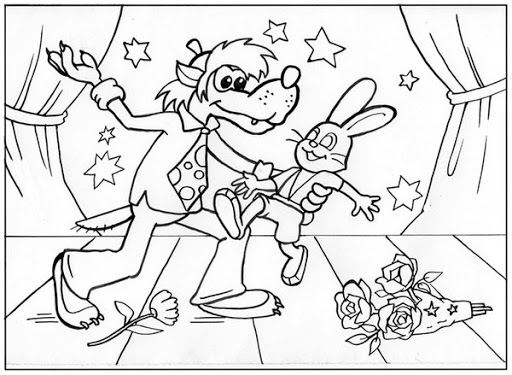 3. Pokoloruj Matrioszki zabawki ludowe, złożone z drewnianych, wydrążonych w środku lalek, włożonych jedna w drugą. Lalki są cylindryczne, u góry zaokrąglone, na ogół ręcznie malowane.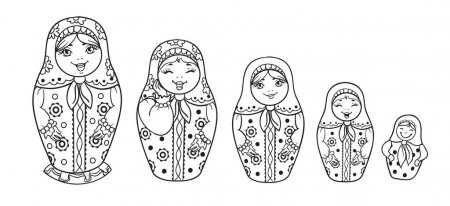 